关于举办“书香抗疫 阅读暖心”重庆市高校首届阅读之星活动的通知各高校图书馆：日前疫情防控压力剧增，面对严峻的疫情形势，重庆市高校图工委特携手掌阅精选平台，举办“书香抗疫 阅读暖心”重庆市高校首届阅读之星活动，为全市高校师生读者提供一份丰盛的精神大餐，为疫情防控贡献一份力量。本次活动平台包含各个学科分类共计十万册精品电子图书，适合微信、APP、PC多终端阅读。读书使人充实，让广大师生读者通过阅读，坚定信心、凝聚力量，缓解焦虑情绪，提高应对疫情的能力。现将活动相关事宜通知如下：一、活动主题“书香抗疫 阅读暖心”重庆市高校首届阅读之星活动二、活动组织指导单位：重庆市教育委员会主办单位：重庆市高等学校图书情报工作委员会承办单位：重庆市高校图工委新媒体专委会平台支持：重庆高校数字图书馆平台  掌阅精选三、活动内容参赛者通过“掌阅精选”平台阅读电子图书（不限书目）计算时长。活动截止时由图工委根据平台后台数据，统计参赛者阅读时长和各高校阅读人数。阅读时长排名前80名 的参赛者即评为“阅读之星”，单位参赛总人数分组排名前5名的学校评为“最佳阅读组织单位”，由最佳阅读组织单位推选一名最佳阅读推广老师。（本科组、高职高专组各五名）四、活动时间2022年11月25日——2022年12月25日五、活动对象重庆市内所有高校全体师生六、参赛奖项一等奖：5名，获得掌阅iReader Liget2阅读本一台及荣誉证书；二等奖：25名，获得多功能阅读支架一个及荣誉证书；三等奖：50名，获得2022世界杯桌垫一个及荣誉证书；最佳阅读推广老师：10名（本科组5名，高职高专组5名），获得多功能阅读支架一个及荣誉证书；最佳阅读组织单位：10个（本科组5个，高职高专组5个），发放荣誉证书。七、参与方式方式一：微信阅读参赛，扫描下方二维码，点击右下角“我的”→“登录”→右上角“注册”→成功绑定个人手机号→进入“重庆高校阅读活动平台”即可参与活动。注：请按提示选择所属学校。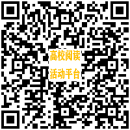 方式二：APP阅读参赛，扫码下载掌阅精选App，用上一步注册过的手机号登录即可参赛阅读。（注：若用App登录未显示“重庆高校阅读活动平台”，请按第一步微信端注册后App端自动同步。）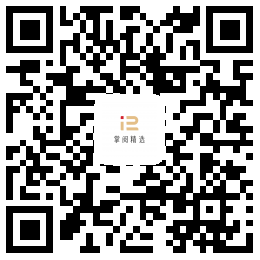 方式三：PC端阅读参赛，登录“重庆高校数字图书馆”平台→首页→“重庆高校阅读之星”活动图，或复制下方链接在PC端浏览器打开，用微信端注册过的手机号登录即可参赛阅读。https://se.zhangyue.com/channel/index?appId=eee8b777八、参赛规则1、参赛者必须先通过微信端（参与方式一）注册，并登录到“重庆高校阅读活动平台”，方可参与此次活动。2、以读者阅读在线时长统计结果。3、读者在线阅读正常翻页阅读，后台会自动计时，若停留某页超过3分钟则暂停计时，若3分钟后继续阅读算累计阅读时长。听书和自动翻页阅读将不计入本次参赛时长。严禁刷时长行为，一经发现将取消获奖资格。4、阅读活动结束后若有划线、批注、书签等信息请及时自行导出，活动结束后数据清零。活动结束后可切换至学校平台继续使用，若有疑问请联系客服。5、活动结束后，获奖名单将在各学校图书馆主页或微信平台公布，敬请留意。获奖读者凭个人有效证件领奖，同一效证件仅有一次领奖机会。九、其他事项1、此活动最终解释权归重庆市高等学校图书情报工作委员会。凡参与本次活动者，均视为同意遵守本次活动规则。2、奖品以实物为准。3、活动客服：罗老师  QQ：5158800335，电话：18182202881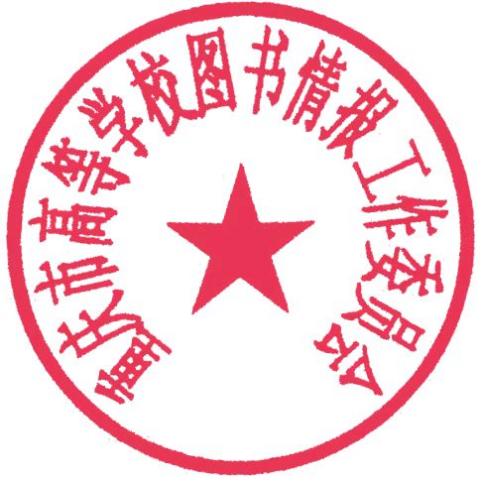                            重庆市高等学校图书情报工作委员会                                   2022年11月23日